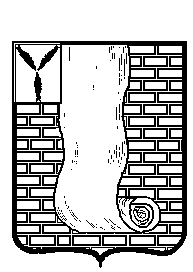  АДМИНИСТРАЦИЯКРАСНОАРМЕЙСКОГО МУНИЦИПАЛЬНОГО РАЙОНА САРАТОВСКОЙ ОБЛАСТИПОСТАНОВЛЕНИЕО подготовке предложений о внесении изменений в Схему территориального планирования Красноармейского муниципального района Саратовской областиВ соответствии со статьями 9, 18,19, 20, 21 Градостроительного кодекса Российской Федерации, Федеральным законом от 06.10.2003г. «131-ФЗ «Об общих принципах организации местного самоуправления в Российской Федерации», Уставом Красноармейского муниципального района, администрация Красноармейского муниципального района ПОСТАНОВЛЯЕТ: 1. Поручить Комиссии по подготовке проектов правил землепользования и застройки муниципальных образований Красноармейского муниципального района, подготовку проекта изменений в Схему территориального планирования Красноармейского муниципального района Саратовской области, утвержденного решением Красноармейского районного Собрания Саратовской области от 31.07.2009г. № 177 (с изменениями от 29.11.2021 №81), с учетом поступивших предложений путем актуализация всех данных на текущий момент, а также размещение планируемых и существующих объектов федерального, регионального и местного значения, отображение с графическим описанием местоположения границ населенных пунктов, входящих в состав Красноармейского муниципального района, а также изложения положения о территориальном планировании, картографического материала и материалов по обоснованию Схемы территориального планирования  в новой редакции.       2. Организационному - контрольному отделу администрации Красноармейского муниципального района Саратовской области опубликовать настоящее постановление, путем размещения на официальном сайте администрации Красноармейского муниципального района Саратовской области в информационно телекоммуникационной сети «Интернет».Глава Красноармейского муниципального района                                                                  А. И. Зотовот08 июля 2022г.№626от08 июля 2022г.№626г. Красноармейск